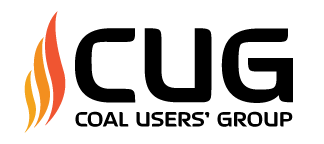 September 28-October 1, 2020Kansas City Convention CenterKansas City, MOSponsorship Reservation FormCHOICE OF SPONSORSHIP(S)My company wishes to reserve the following sponsorship(s) at the Coal Users’ Group Meeting:	CUG Grand Sponsorship - $15,000	CUG Coffee Break - $7,500	CUG Reception Sponsor - $5,000 (5 available)	CUG Delegate Bag - $3,500 (+ cost of bags)	CUG Padfolio - $3,500 (+ cost of padfolios)	CUG Hat Sponsor - $3,500 (+ cost of hats)	CUG Power Pack Sponsorship - $3,500 (+ cost of power packs)	CUG Daily Prize Giveaway - $4,000 (2 available)	CUG Booth/Interactive Display $5,000	CUG USB Sponsorship - $3,500 (+ cost of USB drives)TOTAL ORDERED: $_____________ SR/DATE: ___________CONTACT INFORMATIONName:                                                                                     Title:Company:Address:City/State/Zip____________________________________________________________________________________________Phone:                                                      Fax:                                                    E-Mail:METHOD OF PAYMENT                  Credit Card:       MasterCard                Visa               AMEX       DiscoverCard # ______________________________________________    Exp. Date ________________Name on Card______________________________________Signature_______________________________________B.)             Please Invoice			 C.)        Check EnclosedI hereby apply for a sponsorship for the Coal Users’ Group 2020 Educational Summit.  By signing the application above, I agree to pay a non-refundable 50% of the total fee of the sponsorship.  Should my company or I cancel after July 1, 2020, it is understood that the remaining balance of the sponsorship is contractually due to Coal Users’ Group.  As a sponsor, I also agree to pay the sponsorship fee within 30 days after receiving the invoice.  Signature ______________________________________		Date _____________________